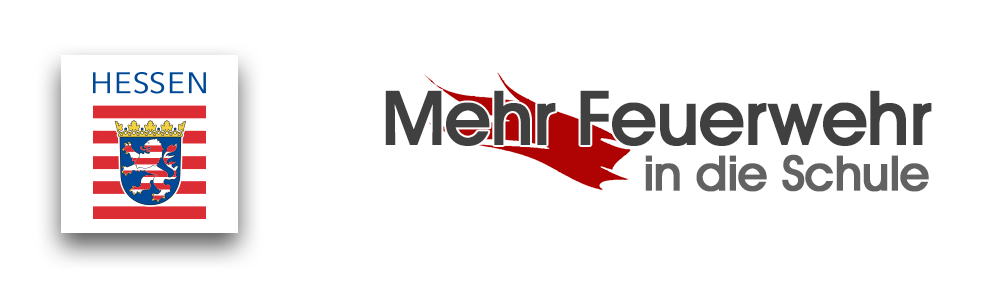 ErfahrungsberichteSehr gerne nehmen wir Ihr Schulangebot in unsere Sammlung mit auf. Um Ihre Erfahrungswerte zu strukturieren und auch für andere Feuerwehrangehörige sowie Lehrer nutzbar zu machen und, haben wir Leitfragen entwickelt, die in Ihrem Bericht beantwortet werden sollten. Dokument „Leitfragen Erfahrungsbericht“Name des Angebots?Feuerwehr?Kontaktdaten?Schulform?Gruppengröße?Art des Angebots (Projekttag, Projekttage, Projektwoche; Arbeitsgemeinschaft, Wahlunterricht, …)?Wie ist die Idee entstanden?Warum gibt es das Angebot?Welche waren die ersten Schritte?Wie haben Sie mit der Schule Kontakt aufgenommen?Welches Material wurde benötigt?Welches Personal mit wieviel Stunden wurde benötigt?Wie läuft das Angebot ab?(Bei Angeboten, die über einen längeren Zeitraum liefen, können Sie gerne auf einen Unterrichtsplan verweisen)Weitere Hinweise?Ihren Beitrag schicken Sie bitte an matthias.schmidt@hmdis.hessen.de